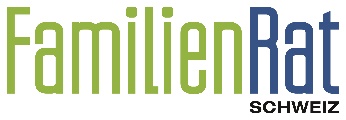 PlanabnahmeRaster für auftraggebende Stelle / Koordinator*in als Erinnerungsstütze bei Planabnahme und für allfällige NotizenFamilienrat von Datum:Ort:Teilnehmer*innen und ihre Beziehung zum KindAbwesende, die einen Beitrag geleistet habenZentrale FrageMindestanforderungDer PlanWer? Was? Wo? Wann?Was übernimmt die Familie?Welche Unterstützung wünscht die Familie von Fachpersonen?Mindestanforderung erfüllt?Absprachen zur Ausführung des PlansFalls während der Umsetzung des Plans klar wird, dass es Änderungen braucht: wer spricht mit wem?Absprache zur Überprüfung des PlansDie erste Bewertung wird stattfinden am: Anwesend werden sein: